ИЗО. Понедельник Тема: Тема: Симметрия. Знакомство с понятием «симметрия», закрепление понятия «пятна», как выразительного средства композиции. 4ч. (2 недели)Материалы: А4, карандаш, гелевая ручка.Цель: познакомится с понятием симметрия. Задачи: изучить понятие симметрии и освоить его на практике. Практическая работа: Выполнение копий и зарисовок жука, бабочки и листика сначала в карандаше на отдельных листах а4. Затем выполнить рисунок гелевыми ручками с применением тона..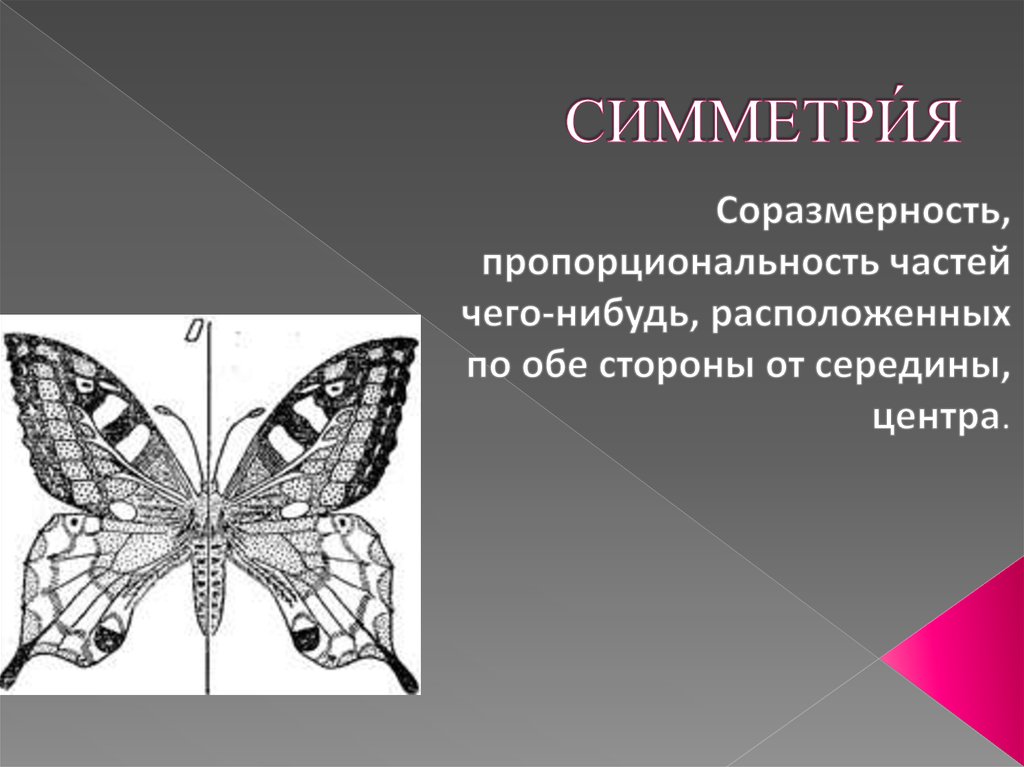 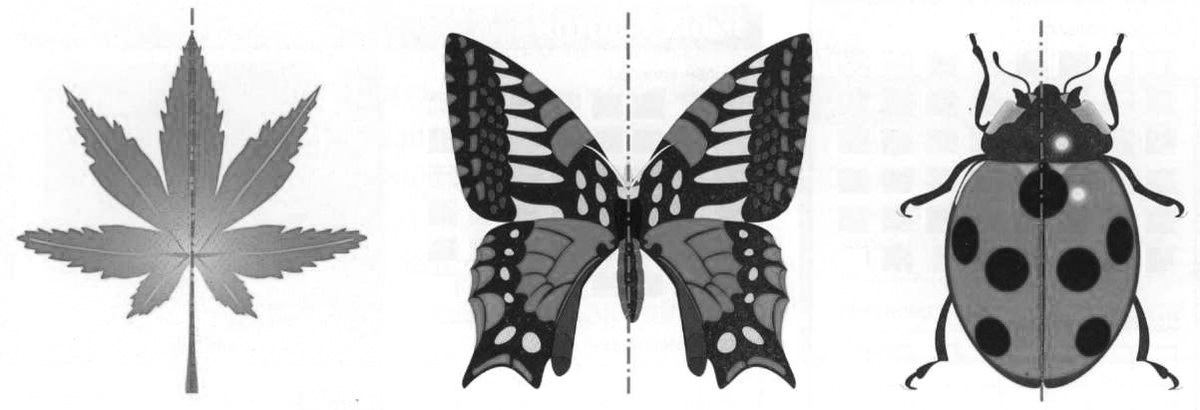 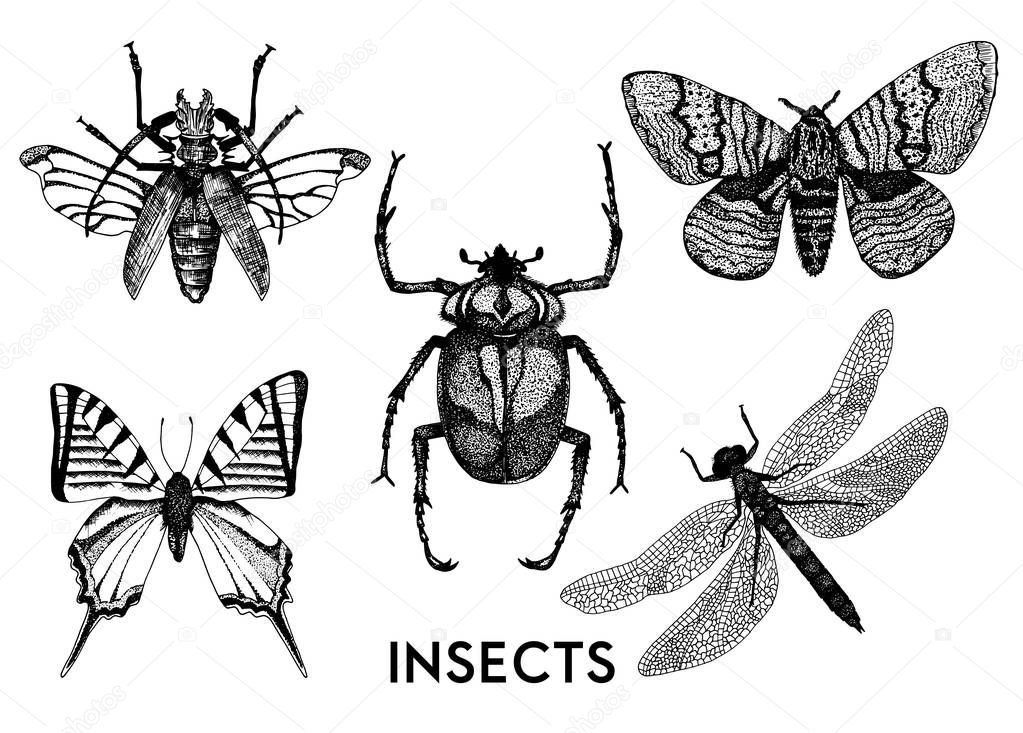 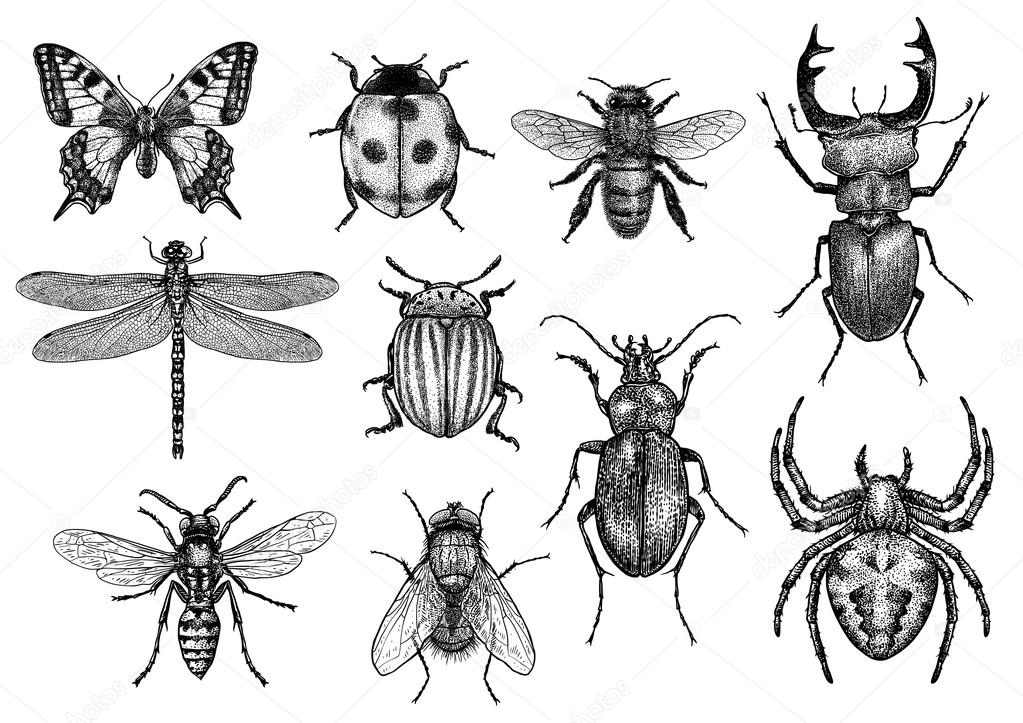 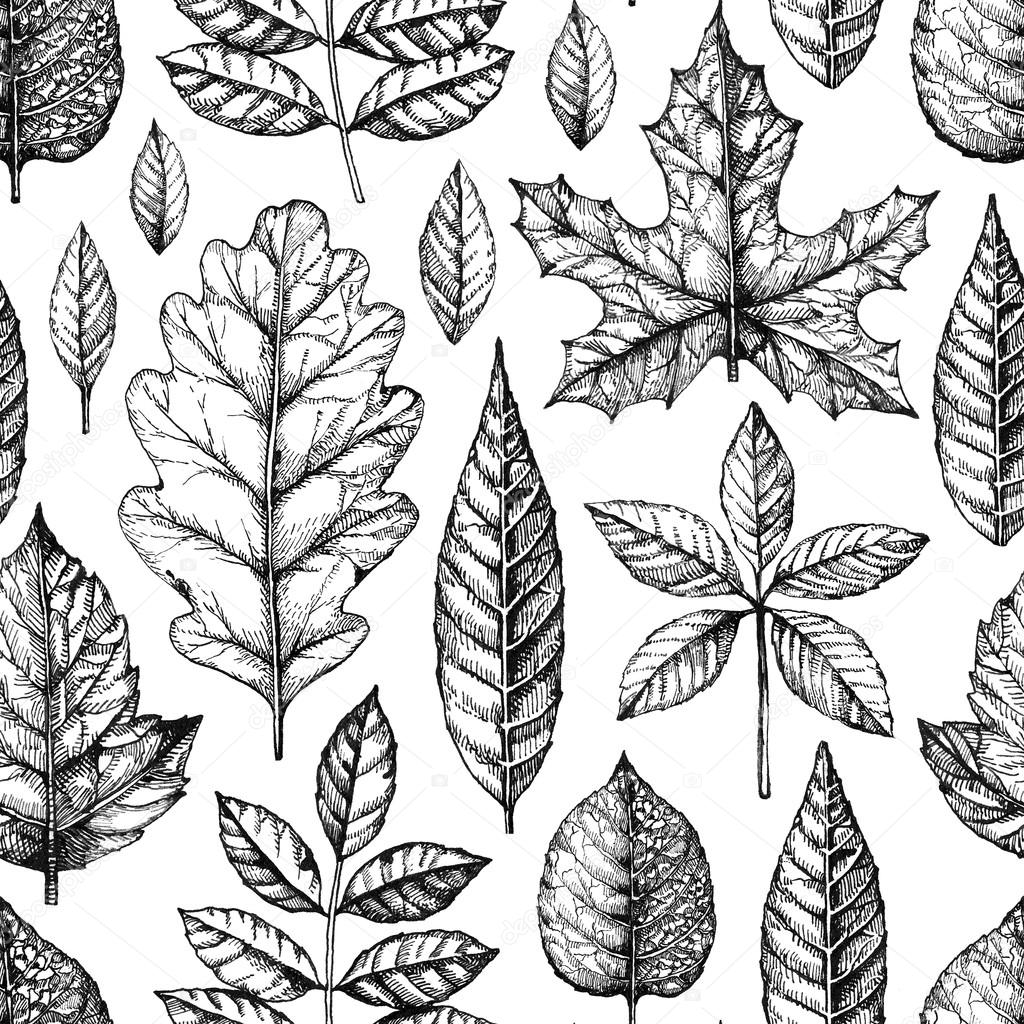 Тема 2: Пятно. Знакомство с понятием «пятно», закрепление понятия, как выразительного средства композиции. 4ч. (2 недели)Материалы: А4, черная гуашь, кисти.Цель: познакомится с понятием пятно. Задачи: изучить понятие пятна и освоить его на практике. Практическая работа: выполнить рисунок дерева или цветка с использование черного пятна на белом фоне и белого пятна на черном фоне.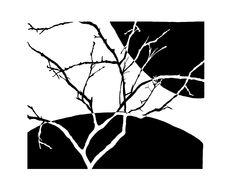 ДПК. Среда  Тема: Тема: Симметрия. Знакомство с понятием «симметрия», закрепление понятия «пятна», как выразительного средства композиции. 8ч. (4 недели)Материалы:А4, палитра.Цель: познакомится с понятием симметрия. Задачи: изучить понятие симметрии и освоить его на практике. Практическая работа: